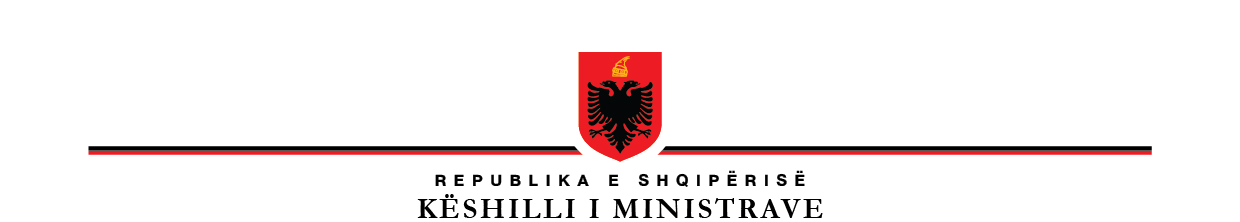 V E N D I M(projekt)(Nr._________ datë__________ 2022)PËRPËRCAKTIMIN E ÇMIMEVE DHE TARIFAVE PËR DHËNIEN NË SHFRYTËZIM/PËRDORIM TË FONDIT PYJOR KOMBËTAR, PËR VEPRIMTARI EKONOMIKE, SI DHE PËR PRODHIMET DRUSORE DHE JO DRUSORE Në mbështetje të nenit 100 të Kushtetutës, të pikës 4 të nenit 25, pikës 5 të nenit 27, të ligjit nr. 57/2020, datë 30.04.2020, “Për pyjet”, me propozimin e ministrit të Turizmit dhe Mjedisit dhe ministrit të Financave dhe Ekonomisë, Këshilli i Ministrave V E N D O S I: Miratimin e çmimeve dhe tarifave për veprimtaritë që zhvillohen në fondin pyjor kombëtar sipas përcaktimeve të këtij vendimi dhe shtojcave, që i bashkëlidhen dhe janë pjesë përbërëse e tij, si më poshtë vijon: për dhënien në shfrytëzim/përdorim të fondit pyjor kombëtar dhe për shpërblimin e dëmit të shkaktuar në fondin pyjor nga shfrytëzimi/përdorimi i tij.për prodhimet drusore dhe jo drusore pyjore dhe për grumbullimin dhe nxjerrjen e prodhimeve të dyta pyjore dhe jo pyjore;Tarifat për dhënien në përdorim të fondit pyjor kombëtar, janë sipas shtojcës 1, të këtij         vendimi.Tarifat dhe çmimet për shfrytëzimin e fondit pyjor kombëtar janë sipas shtojcës 2, të këtij vendimi.Tarifat për sipërfaqet që shfrytëzohen për heqjen nga fondi pyjor kombëtar, përcaktohen duke marrë në konsideratë:a) investimet e kryera për pyllëzimin (ripyllëzimin), si dhe ato gjatë periudhës së rritjes, në sipërfaqen që hiqet nga fondi pyjor kombëtar;b)	shpenzimet e kryera për mbrojtjen e tokës, për shfrytëzim të qëndrueshëm dhe produktiv;c)shpenzimet për ndërtimin e infrastrukturës përkatëse;d)vlerën e burimeve pyjore e jo pyjore bashkëshoqëruese (lënda drusore, flora spontane, fauna e egër, kullota, etj.), si produkt i humbur;e)	investimet që do të kryhen për pyllëzimin (ripyllëzimin), për sipërfaqen që do të zëvendësojë sipërfaqen e hequr nga fondi pyjor kombëtar.Tarifat dhe çmimet për prodhimet drusore dhe jo drusore pyjore, për grumbullimin dhe nxjerrjen e prodhimeve të dyta pyjore dhe jo pyjore, janë sipas shtojcës nr.3, të këtij vendimi. Për shitjen e lëndës drusore në këmbë, lëndë punimi dhe dru zjarri për njësi/m3 dhe materialit drusor të asortuar, që shitet në anë të rrugës me ankand, çmimi i shitjes përcaktohet sipas çmimeve të tregut por jo nën çmimin e kostos së prodhimit e cila llogaritet sipas tarifave të kësaj shtojce.Me hyrjen në fuqi të këtij vendimi, shfuqizohen vetëm tarifat për fondin pyjor kombëtar të përcaktuara në vendimin e Këshillit të Ministrave  Nr. 391, datë 21.06.2006 “Për përcaktimin e tarifave në sektorin e pyjeve dhe të kullotave”, i ndryshuar. Për zbatimin e këtij vendimi ngarkohen Ministria e Turizmit dhe Mjedisit, Ministria e Financave dhe Ekonomisë, Njësitë e Vetëqeverisjes Vendore dhe Agjencia Kombëtare e Pyjeve.Ky vendim hyn në fuqi pas botimit në Fletoren Zyrtare.KRYEMINISTËR                                                           		Edi RAMASHTOJCA NR. 1TARIFAT PËR DHËNIEN NË PËRDORIM TË FONDIT PYJOR KOMBËTAR PËR VEPRIMTARITË E USHTRUARA NË KËTË FONDShtojca 2TARIFAT DHE ÇMIMET PËR SHFRYTËZIMIN E FONDIT PYJOR KOMBËTAR Ngritja e kampingjeve, qendrave dhe objekteve të lëvizshmeShpërblimi i dëmeve të shkaktuara nga shfrytëzimi i fondit pyjorShënim- Prerje në masë quhet prerja e mbi 50% të drurëve në njësi të sipërfaqes	 SHTOJCA nr. 3 TARIFAT PËR PRODHIMET DRUSORE DHE JO DRUSORE PYJORE, PËR GRUMBULLIMIN DHE NXJERRJEN E PRODHIMEVE TË DYTA PYJORE DHE JO PYJORE,  3/1 Tarifat bazë të lëndës drusore në këmbë     3/2.  Tarifat bazë të lëndës drusore në këmbë, për llojet industriale     3/3. Tarifat për grumbullimin dhe nxjerrjen e prodhimeve të dytaShënim. Tarifat e germës a, të pikës B të përdoren vetëm në rastin kur grumbullimi i materialeve të ndërtimit bëhet nga banorët e zonave rurale, për nevojat e tyre vetjake.Në mbeturinat e pyllit do të futet vetëm ai material drusor (i kalbur, gjysmë i kalbur), i cili nuk plotëson parametrat për dru zjarri.3/4. Tarifat e shitjes së pemëve të krishtlindjeve dhe të vitit të ri3/5. Tarifat e shitjes së fidanëve nga ripërtëritja natyrore, e shpatullave dhe e kalemave1. Ngritje fidanishte pyjore, 1. Ngritje fidanishte pyjore, 1. Ngritje fidanishte pyjore, 1. Ngritje fidanishte pyjore, 1. Ngritje fidanishte pyjore, Nr.Përdorimi i territoritTarifa sipas kohëzgjatjes së kontratës lek/ha/vitTarifa sipas kohëzgjatjes së kontratës lek/ha/vitTarifa sipas kohëzgjatjes së kontratës lek/ha/vitNr.Përdorimi i territorit1 vit2-5 vjet6-10 vjet3Pyll, shkurre3 9603 7403 3004Kullotë3 9603 7403 3005Tokë me bimësi pyjore, djerr2 9702 8602 2003. Për mbarështimin e florës së egër dhe kultivimin e bimëve të ndryshme3. Për mbarështimin e florës së egër dhe kultivimin e bimëve të ndryshme3. Për mbarështimin e florës së egër dhe kultivimin e bimëve të ndryshme3. Për mbarështimin e florës së egër dhe kultivimin e bimëve të ndryshme3. Për mbarështimin e florës së egër dhe kultivimin e bimëve të ndryshmeNr.Përdorimi i territoritTarifa sipas kohëzgjatjes së kontratës lek/ha/vitTarifa sipas kohëzgjatjes së kontratës lek/ha/vitTarifa sipas kohëzgjatjes së kontratës lek/ha/vitNr.Përdorimi i territorit1 vit2-5 vjet6-10 vjet1Pyll, cungishte23 76022 77019 8002Pyll, shkurre23 76022 77019 8003Tokë me bimësi pyjore, djerr inproduktive19 80018 97513 2004. Për mbarështimin e faunës së egër dhe gjahut4. Për mbarështimin e faunës së egër dhe gjahut4. Për mbarështimin e faunës së egër dhe gjahut4. Për mbarështimin e faunës së egër dhe gjahut4. Për mbarështimin e faunës së egër dhe gjahutNr.Përdorimi i territoritTarifa sipas kohëzgjatjes së kontratës lek/ha/vitTarifa sipas kohëzgjatjes së kontratës lek/ha/vitTarifa sipas kohëzgjatjes së kontratës lek/ha/vitNr.Përdorimi i territorit1 vit2-5 vjet6-10 vjet1Pyll, trungishte36 00034 00030 0002Pyll, cungishte24 00023 00020 0003Pyll, shkurre24 00023 00020 0004Kullota24 00023 00020 0005Tokë me bimësi pyjore, djerr18 00017 00015 0006Inproduktive18 00017 00015 0005. Agropylltari5. Agropylltari5. Agropylltari5. Agropylltari5. AgropylltariNr.Përdorimi i territoritTarifa sipas kohëzgjatjes së kontratës lek/ha/vitTarifa sipas kohëzgjatjes së kontratës lek/ha/vitTarifa sipas kohëzgjatjes së kontratës lek/ha/vitNr.Përdorimi i territorit1 vit2-5 vjet6-10 vjet1Tokë me bimësi pyjore, djerr15 00013 00010 0006. Për qëllime pushimi, argëtimi, për veprimtari turistike kampingje (kënde lodrash, shëndetësore, shoqërore dhe mjedise sportive, shplodhëse etj.)6. Për qëllime pushimi, argëtimi, për veprimtari turistike kampingje (kënde lodrash, shëndetësore, shoqërore dhe mjedise sportive, shplodhëse etj.)6. Për qëllime pushimi, argëtimi, për veprimtari turistike kampingje (kënde lodrash, shëndetësore, shoqërore dhe mjedise sportive, shplodhëse etj.)6. Për qëllime pushimi, argëtimi, për veprimtari turistike kampingje (kënde lodrash, shëndetësore, shoqërore dhe mjedise sportive, shplodhëse etj.)6. Për qëllime pushimi, argëtimi, për veprimtari turistike kampingje (kënde lodrash, shëndetësore, shoqërore dhe mjedise sportive, shplodhëse etj.)Nr.Përdorimi i territoritTarifa sipas kohëzgjatjes së kontratës lek/ha/vitTarifa sipas kohëzgjatjes së kontratës lek/ha/vitTarifa sipas kohëzgjatjes së kontratës lek/ha/vitNr.Përdorimi i territorit1 vit2-5 vjet6-10 vjet1Pyll trungishte198 000132 825110 0002Pyll cungishte138 60099 00082 5003Pyll shkurre138 60099 00082 5004Kullota138 60099 00082 5005Tokë me bimësi pyjore, djerr99 00057 20049 5006Inproduktive99 00057 20049 5007. Për vendosje antene të telefonisë fikse, të lëvizëshme, televizive, radio-komunikimit7. Për vendosje antene të telefonisë fikse, të lëvizëshme, televizive, radio-komunikimit7. Për vendosje antene të telefonisë fikse, të lëvizëshme, televizive, radio-komunikimit7. Për vendosje antene të telefonisë fikse, të lëvizëshme, televizive, radio-komunikimitNr.Përdorimi i territoritTarifa sipas kohëzgjatjes së kontratës lek/ha/vitTarifa sipas kohëzgjatjes së kontratës lek/ha/vitNr.Përdorimi i territorit1-5 vjet6-10 vjet1Pyll trungishte11 250 00010 000 0002Pyll cungishte8 500 0008 000 0003Pyll shkurre8 500 0008 000 0004Kullota8 500 0008 000 0005Tokë me bimësi pyjore, djerr6 500 0005 500 0006Inproduktive5 500 0005 000 0008. Për ndërtim teleferik pasagjerësh ose linje të tensionit, aerogjeneratorë dhe fotovoltaike (stacionet, bazamentet dhe objektet përkatëse etj.).8. Për ndërtim teleferik pasagjerësh ose linje të tensionit, aerogjeneratorë dhe fotovoltaike (stacionet, bazamentet dhe objektet përkatëse etj.).8. Për ndërtim teleferik pasagjerësh ose linje të tensionit, aerogjeneratorë dhe fotovoltaike (stacionet, bazamentet dhe objektet përkatëse etj.).8. Për ndërtim teleferik pasagjerësh ose linje të tensionit, aerogjeneratorë dhe fotovoltaike (stacionet, bazamentet dhe objektet përkatëse etj.).8. Për ndërtim teleferik pasagjerësh ose linje të tensionit, aerogjeneratorë dhe fotovoltaike (stacionet, bazamentet dhe objektet përkatëse etj.).Nr.Përdorimi i territoritTarifa sipas kohëzgjatjes së kontratës lek/ha/vitTarifa sipas kohëzgjatjes së kontratës lek/ha/vitTarifa sipas kohëzgjatjes së kontratës lek/ha/vitNr.Përdorimi i territorit1 vit2-5 vjet6-10 vjet1Pyll trungishte240 000230 000210 0002Pyll cungishte192 000184 000176 0003Pyll shkurre192 000184 000176 0004Kullota192 000184 000176 0005Tokë me bimësi pyjore, djerr156 000150 000143 0006Inproduktive156 000150 000143 0009. Për kryerjen e operacioneve të kërkim-zbulimit hidrokarbure, gjeologjike e minerare, uji, vendosje objektesh të ndryshme ndihmëse në sipërfaqe9. Për kryerjen e operacioneve të kërkim-zbulimit hidrokarbure, gjeologjike e minerare, uji, vendosje objektesh të ndryshme ndihmëse në sipërfaqe9. Për kryerjen e operacioneve të kërkim-zbulimit hidrokarbure, gjeologjike e minerare, uji, vendosje objektesh të ndryshme ndihmëse në sipërfaqe9. Për kryerjen e operacioneve të kërkim-zbulimit hidrokarbure, gjeologjike e minerare, uji, vendosje objektesh të ndryshme ndihmëse në sipërfaqeNr.Përdorimi i territoritTarifa sipas kohëzgjatjes së kontratës lek/ha/vitTarifa sipas kohëzgjatjes së kontratës lek/ha/vitNr.Përdorimi i territorit1-5vjet6-10 vjet1Pyll trungishte120 00096 0002Pyll cungishte96 00078 0003Pyll shkurre96 00078 0004Kullota96 00078 0005Tokë me bimësi pyjore, djerr76 80062 0006Inproduktive76 80062 00010. Për shtrirje tubacionesh dhe linjash në sipërfaqe, si dhe ndërtim kanalesh (uji, naftë, gazi, tensioni elektrik etj.)10. Për shtrirje tubacionesh dhe linjash në sipërfaqe, si dhe ndërtim kanalesh (uji, naftë, gazi, tensioni elektrik etj.)10. Për shtrirje tubacionesh dhe linjash në sipërfaqe, si dhe ndërtim kanalesh (uji, naftë, gazi, tensioni elektrik etj.)10. Për shtrirje tubacionesh dhe linjash në sipërfaqe, si dhe ndërtim kanalesh (uji, naftë, gazi, tensioni elektrik etj.)10. Për shtrirje tubacionesh dhe linjash në sipërfaqe, si dhe ndërtim kanalesh (uji, naftë, gazi, tensioni elektrik etj.)Nr.Përdorimi i territoritTarifa sipas kohëzgjatjes së kontratës lek/km/vitpas kohëzgjatjes së kontratës lek/km/vitNr.Përdorimi i territorit1 vit2-5 vjet6-10 vjet1Pyll trungishte240 000220 000175 0002Pyll cungishte190 000176 000145 0003Pyll shkurre190 000176 000145 0004Kullota190 000176 000145 0005Tokë me bimësi pyjore, djerr160 000145 000110 0006Inproduktive150 000145 000110 00011. Për ndërtim/përdorim rruge për lidhjen e sipërfaqes së dhënë në përdorim, me rrjetin rrugor ekzistues11. Për ndërtim/përdorim rruge për lidhjen e sipërfaqes së dhënë në përdorim, me rrjetin rrugor ekzistues11. Për ndërtim/përdorim rruge për lidhjen e sipërfaqes së dhënë në përdorim, me rrjetin rrugor ekzistuesNr.Përdorimi i territoritTarifa sipas kohëzgjatjes së kontratës për sipërfaqen e marrë në përdorim lek/km/vit1Pyll trungishte70 0002Pyll cungishte50 0003Pyll shkurre35 0004Kullota35 0005Tokë me bimësi pyjore, djerr30 0006Inproduktive25 00012. Vendosje kaminash për prodhim qymyr druri dhe eshkës së kovaçit, furrë gëlqereje, sheshe për depozitimin e përkohshëm të materialeve të ndryshme (pika transiti) etj12. Vendosje kaminash për prodhim qymyr druri dhe eshkës së kovaçit, furrë gëlqereje, sheshe për depozitimin e përkohshëm të materialeve të ndryshme (pika transiti) etj12. Vendosje kaminash për prodhim qymyr druri dhe eshkës së kovaçit, furrë gëlqereje, sheshe për depozitimin e përkohshëm të materialeve të ndryshme (pika transiti) etjNr.Përdorimi i territoritTarifa sipas kohëzgjatjes së kontratës lek/ha/vit1Tokë me bimësi pyjore, djerrë250 0002Inproduktive100 000 `13. Ndërtim linje të tensionit të lartë13. Ndërtim linje të tensionit të lartë13. Ndërtim linje të tensionit të lartëNr.Përdorimi i territoritTarifa sipas kohëzgjatjes së kontratës km/vit1Pyll trungishte60 0002Pyll cungishte35 0003Pyll shkurre25 000Nr. rend.EmërtimiTarifa (lekë/ditë/copë)1.Çadra deri 4 vende1002.Çadra mbi 4 vende2003.Ruletë5004.Barakë portative250Nr.Emërtimi i dëmitNjësia e matjesVlera (lekë)1.Prerje fidanësh, lastarësh e drurësh me diametër:Prerje fidanësh, lastarësh e drurësh me diametër:Prerje fidanësh, lastarësh e drurësh me diametër:1.- deri në 2 cmcopë2501.- nga 2.1-4 cmcopë5001.- nga 4.1-6 cmcopë2.7001.- nga 6.1-8 cmcopë3.1001.- nga 8.1-10 cmcopë5.1001.- nga 10.1-20 cmcopë8.0001.- nga 20.1-30 cmcopë15.0001.- nga 30.1-40 cmcopë20.0001.- nga 40.1-60 cmcopë24.0001.- mbi 60 cmcopë34.0002.Prerje fidanësh, lastarësh e drurësh në masë:Prerje fidanësh, lastarësh e drurësh në masë:Prerje fidanësh, lastarësh e drurësh në masë:2.-në pyje të rinj (deri në 10 cm diametër)ha400.0002.-në pyje të rritur (mbi 10 cm diametër)ha650.0002.-në shkurreha125.0003.Dëmtim në çfarëdo mënyre i fidanëve, filizave e drurëve me diametër:Dëmtim në çfarëdo mënyre i fidanëve, filizave e drurëve me diametër:Dëmtim në çfarëdo mënyre i fidanëve, filizave e drurëve me diametër:3.- deri në 2 cmcopë3203.- nga 2.1-4 cmcopë5403.- nga 4.1-6 cmcopë7603.- nga 6.1-8 cmcopë9503.- nga 8.1 -10 cmcopë1.2503.- nga 10.1-20 cmcopë1.6003.- nga 20.1-30 cmcopë2.2003.- nga 30.1-40 cmcopë2.7003.- nga 40.1-60 cmcopë3.2003.- mbi 60 cmcopë5.4004.Dëmtim në masë mbi 50% të sipërfaqes me çfarëdo mënyre në pyllëzimet e reja, pyjet e rinj e fidanishte:Dëmtim në masë mbi 50% të sipërfaqes me çfarëdo mënyre në pyllëzimet e reja, pyjet e rinj e fidanishte:Dëmtim në masë mbi 50% të sipërfaqes me çfarëdo mënyre në pyllëzimet e reja, pyjet e rinj e fidanishte:4.- në pyllëzimet e reja, pyjet e rinj e fidanishteha320.0004.- në pyje të rritur (mbi 10 cm diametër)ha630.0004.- në shkurreha108.0005.Dëmtim nga zjarri:a)Kur vlerësohet materiali drusor:Kur vlerësohet materiali drusor:Kur vlerësohet materiali drusor:a)- në trungishteha250.000a)- në cungishteha80.000a)- në shkurreha50.000a)- në pyllëzime e fidanishteha200.000b)Kur materiali drusor është i dëmtuar plotësisht:Kur materiali drusor është i dëmtuar plotësisht:Kur materiali drusor është i dëmtuar plotësisht:b)- në trungishteha1.500.000b)- në cungishteha700.000b)- në shkurreha400.000b)- në pyllëzime e fidanishteha1.200.0006.Shpyllëzimi i fondit pyjor ose i pyjeve pa miratimin përkatës, pa përdorimin e tokës:Shpyllëzimi i fondit pyjor ose i pyjeve pa miratimin përkatës, pa përdorimin e tokës:Shpyllëzimi i fondit pyjor ose i pyjeve pa miratimin përkatës, pa përdorimin e tokës:6.- në trungishteha7.000.0006.- në cungishteha4.000.0006.- në shkurreha2.000.0006.- në pjesë të tjera të fondit pyjorha1.500.0007.Zënie ose përdorim pa leje i fondit ose i pyjeve pa i dëmtuar ato:ha2.500.0008.Përvetësim dhe shitja pa leje:Përvetësim dhe shitja pa leje:Përvetësim dhe shitja pa leje:8.- lëndë punimim360.0008.- dru zjarrimst30.0008.- dru zjari ngarkese kalibarrë9.0008.- dru zjarri ngarkese gomaribarrë6.0008.- dru zjarri ngarkese njeriubarrë3.5008.- hunj të ndryshëm deri në diametër 4 cmcopë1.4008.- bandiera, bishta veglash, furde e furka, e të tjera si këto me diametër 4.1-12 cmcopë4.0009.Prodhim, përvetësim dhe shitje pa lejeProdhim, përvetësim dhe shitje pa lejeProdhim, përvetësim dhe shitje pa lejea.Fruta e fara:Fruta e fara:Fruta e fara:a.- të njomakg2.300a.- të thatakg4.500b.Rrëshirë pishe e katrankg1.200c.Fletë dafine:Fletë dafine:Fletë dafine:c.- të njomakg2.300c.- të thatakg4.500d.Bimë mjekësore e tanifere:Bimë mjekësore e tanifere:Bimë mjekësore e tanifere:d.- të njomakg5.400d.- të thatakg10.000e.Rrënjë e kucka shqope, mare, bushi e të tjera si këtokg10.000f.Thupra shelgu e lloje të tjera të kësaj natyre:Thupra shelgu e lloje të tjera të kësaj natyre:Thupra shelgu e lloje të tjera të kësaj natyre:f.- të njomakg1.100f.- të thatakg2.000f.- të zhveshurakg3.000g.Qymyr druri, eshk kovaçi, e të tjera të kësaj natyrecopë30.000h.Fuçi, kade, govata druri, e të tjera të kësaj natyre, pavarësisht nga madhësia.copë15.000i.Kosha, shporta e të tjera të kësaj natyre prej thupra shelgu e lloje të tjera pyjore, pavarësisht nga madhësiacopë10.00010.Ndërtim pa leje i furrave të gëlqeres, kamina për qymyr druri, eshkë kovaçi, katrani e të tjera të kësaj natyre, pavarësisht nga madhësiacopë8.00011.Dëmtimi ose zhdukja e objekteve të mbarështimit, gjeodezike e topografike dhe të tjera të kësaj natyre, në fondin pyjorcopë5.40012.Dëmtimi ose zhdukja e ndërtimeve apo strehimeve për shtimin e gjahut e të tjera si këto, kudo që ndodhen copë10.80013Dëmtimi ose zhdukja e pikave dhe kullave të vrojtimit për ruajtjen e florës dhe faunës nga sëmundjet, insektet dhe zjarretcopë8.00014.Dëmtimi i rrethimeve në fondin pyjor ose vende të tjera si këtoml5.40015Kryerja e gërmimeve ose punimeve të tjera në fondin pyjor për nxjerrjen e gurëve, rërës, zhavorrit, dheu, humusit, plisave të barit e të tjera si këtom27.00016.Hapja e gropave pa leje dhe mosmbulimi i tyrem34.50017.Shkulja e cungjeve pa lejecopë27.00018.Hapja pa leje në fondin pyjor e guroreve e karrieravem245.00019.Hapja e rrugëve, linjave telefonike, telegrafike, televizive, gazsjellëse, naftësjellës, kanaleve, linjave të tensionit të lartë, ujësjellësve e të tjera të kësaj natyre në fondin pyjor, pa miratimin përkatësm349.50020.Kullotja pa leje në fondin pyjor:Kullotja pa leje në fondin pyjor:Kullotja pa leje në fondin pyjor:20.- për gjethetkrerë2.70020.- për të leshtatkrerë1.35020.- për të dhirtatkrerë1.80020.- për derratkrerë2.20020.- për shpendëtkrerë45020.- për njëthundrakëtkrerë2.20021.Kositja dhe grumbullimi pa leje në fondin pyjor të barit, gjetheve, krandeve e të tjera të kësaj natyre.kv3.50022.Vendosja e  mullarëve të çfarëdo lloji e madhësie pa leje në fondin pyjor dhe jashtë vendeve të miratuaracopë2.700Nr. rendorEmërtimiNjësi matjeTarifa (lekë)Tarifa (lekë)Nr. rendorEmërtimiNjësi matjeE hollë deri 22 cmE mesme dhe e trashë mbi 22 cmI. Lëndë punimi në këmbëa) Halorë1Pishë e zezëm33 0003 5002Pishë mesdhetare (pishë e butë, pishë e egër, pishë deti)m32 5003 2003Bredhm33 5004 500b) Fletorë1Ahm32 0003 5002Dushkm32 5004 000II. Dru zjarria) Të forta1Dushk, ah, panjë, frashër, rrap, akacie, lofatë, gështenjë, mare, shkozë, mëllezë, bli, lajthi, thanë, bush.m3600600b) Të butam31Halorë, shelg, plep dhe vërri250250Nr. rendorEmërtimiNjësia e matjesTarifa (lekë)Lëndë druri në këmbë1Arrë, gështenjë, panjë, vidhm37 0002Carac, eukalipt, man, mëllezë, plep, rrap, shelg, shkozëm33 0003Bli, frashër, gështenjë e egër, mështekën, vërrim35 000Nr.rend.EmërtimiNjës.matj.Tarifa (lekë)A.Grumbullim në fondin pyjor dhe kullosor:Grumbullim në fondin pyjor dhe kullosor:Grumbullim në fondin pyjor dhe kullosor:1.Fashina, shkarpaMst352.Mbeturina pylli të çdo llojim3403.Thupra të çdo llojikv554.Kucka, rrënjëkv1005.Cungjem31506.Hunjcopë607.Bandieracopë1008.Eshkë kovaçikv5009.Katrankv70010.Rrëshirë pishekv35011.Bar për blegtorinëkv2012.Gjethe për blegtorinëkv20013.Lule të ndryshmekv45014.Gjethe të ndryshmekv15015.Rrënjë të ndryshmekv25016.Herba të ndryshmekv20017.Fruta, fara dhe sythakv50018.Lëvorekv35019.Kërpudhakv2 50020.Boçe të ndryshmekv50021.Degë të gjelbra, me dhe pa lule, për buqetakv1000B.Nxjerrja ose grumbullim në sipërfaqen e fondit pyjor e kullosor:Nxjerrja ose grumbullim në sipërfaqen e fondit pyjor e kullosor:Nxjerrja ose grumbullim në sipërfaqen e fondit pyjor e kullosor:a)Gurë, rërë dhe zhavorrm335b)Dhé dhe humusm3200c)Prodhim qymyr druri në sipërfaqen e fondit pyjor dhe kullosorkv100Nr.ren.SpecifikimiNjësia e matjesTarifa (lekë)1.me lartësi deri në 1 mcopë1 0002.me lartësi 1 deri 3mcopë2 0003.me lartësi 3 deri 5 mcopë3 0004.me lartësi 5 deri 7 mcopë5 0005.me lartësi mbi 7 mcopë10 000Nr.ren.EmërtimiNjësia e matjesTarifa (lekë)1.Fidanë, shpatulla dhe kalema:- me moshë 1-vjeçarecopë10- me moshë 2-vjeçarecopë30- me moshë mbi 2-vjeçarecopë50